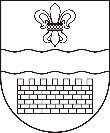 DAUGAVPILS VALSTSPILSĒTAS PAŠVALDĪBADAUGAVPILS PILSĒTAS IZGLĪTĪBAS PĀRVALDEReģ. Nr. 90009737220, Saules iela 7, Daugavpils, LV-5401, tālr. 65421623e-pasts: izglitiba@ip.daugavpils.lv, www.izglitiba.daugavpils.lv Daugavpilī                                                 UZAICINĀJUMSiesniegt piedāvājumu 1.Pasūtītājs:Daugavpils pilsētas Izglītības pārvaldeSaules ielā 7, Daugavpilī, LV-5401e-pasts: biruta.visnevska@ip.daugavpils.lvMājas lapa: www.izglitiba.daugavpils.lv                    www.daugavpils.lvKontaktpersona: Vasilijs Alimovs – 25466944; e-pasts: vasilijs.alimovs@ip.daugavpils.lvIepirkuma identifikācijas Nr.DPIP2024/10NDrukas iekārtu alternatīvo izejmateriālu piegāde Daugavpils pilsētas Izglītības pārvaldes un  tās padotības izglītības iestāžu vajadzībām2. Iepirkuma priekšmeta apraksts:Drukas iekārtu alternatīvo izejmateriālu piegāde Daugavpils pilsētas Izglītības pārvaldes un  tās padotības izglītības iestāžu vajadzībām, saskaņā ar Tehnisko specifikāciju - 2.pielikums.3. Piedāvājumu var iesniegt: pa pastu, elektroniski vai personīgi Saules ielā 7, Daugavpilī,  līdz 2024.gada 23.aprīlim plkst.11.00.Piedāvājumā jāiekļauj:pretendenta rakstisks pieteikumu par dalību iepirkuma  procedūrā, kas sniedz īsas ziņas par pretendentu (pretendenta nosaukums, juridiskā adrese, reģistrācijas Nr., kontaktpersonas vārds, uzvārds, tālrunis, fakss, e-pasts) – 1.pielikums;Finanšu piedāvājums, cena jānorāda euro bez PNV 21%. Cenā jāiekļauj visas izmaksas.Apliecinājumu, ka  Pretendentam iepriekšējo 3 (trīs) gadu laikā (2021., 2022., 2023.gadā un 2024.gada periodā līdz piedāvājuma iesniegšanas brīdim) ir noslēgts un izpildīts vismaz viens līgums par summu vismaz  EUR 10 000 ar PVN. Apliecinājumu sagatavot brīvā formā.Vismaz viena pozitīva atsauksme par šādu preču piegādi.Ar lēmumu var iepazīties mājas lapā www.daugavpils.lvJuriste                                                                            B.Višņevska                                                                                                                       1.pielikumsDPIP2024/10NPIETEIKUMSDaugavpilīKomersants___________________________________________________________________________                                                                   (nosaukums)Reģistrācijas Nr. _____________________________________________________________Juridiskā adrese ___________________________________________________________________________Nodokļu maksātāja (PVN) reģistrācijas Nr. ________________________________________tālr.___________________________ e-pasts__________________________________Kontaktpersonas amats, vārds, uzvārds, tālr.___________________________________________________________________________Bankas rekvizīti ______________________________________________________________________________________________________________________________________________________tā direktora (vadītāja, valdes priekšsēdētāja, valdes locekļa) ar paraksta tiesībām (vārds, uzvārds) personā, ar šī pieteikuma iesniegšanu:1. Piesakās piedalīties iepirkumā “Drukas iekārtu alternatīvo izejmateriālu piegāde Daugavpils pilsētas Izglītības pārvaldes un tās padotības izglītības iestāžu vajadzībām”, identifikācijas numurs DPIP2024/4N, piekrīt visiem iepirkuma nosacījumiem un garantē uzaicinājumā noteikto un normatīvo aktu prasību izpildi. Iepirkuma noteikumi ir skaidri un saprotami. 2._____________(uzņēmuma nosaukums) apliecina, ka:visa sniegtā informācija ir pilnīga un patiesa;nekādā veidā nav ieinteresēts nevienā citā piedāvājumā, kas iesniegts šajā iepirkumā;nav tādu apstākļu, kuri liegtu tiesības piedalīties iepirkumā un izpildīt izvirzītās prasības. 18.04.2024. Nr.DPIP2024/10NVārds, uzvārds,  amatsParaksts, Datums